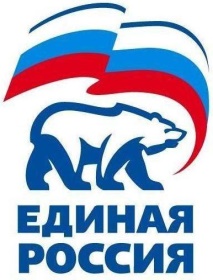 УДМУРТСКОЕ РЕГИОНАЛЬНОЕ ОТДЕЛЕНИЕ ПАРТИИ427780, Удмуртская Республика, г.Можга,ул.Можгинская,57.тел.8 (341 39) 4-33-57МЕСТНОЕ ОТДЕЛЕНИЕ МОЖГИНСКОГО РАЙОНАРЕШЕНИЕ                                                            № 3XXV Конференции местного отделения Можгинского районаВсероссийской политической партии «ЕДИНАЯ РОССИЯ»«08» июня 2017 года                                                                                             г.Можга«Об избрании делегатов на XXVIII Конференцию Удмуртского регионального отделения Партии «ЕДИНАЯ РОССИЯ»»Заслушав информацию Председательствующего Конференции местного отделения Партии Королькову Галину Петровну - Секретаря местного отделения Партии «ЕДИНАЯ РОССИЯ»  об утвержденной Региональным политическим советом Партии «ЕДИНАЯ РОССИЯ» норме представительства для избрания делегатов на XXVIII Конференцию Удмуртского регионального отделения Партии «ЕДИНАЯ РОССИЯ» Конференция решила:	Избрать группу делегатов от Местного отделения Можгинского района  Партии «ЕДИНАЯ РОССИЯ» на XXVIII Конференцию Удмуртского регионального отделения Партии «ЕДИНАЯ РОССИЯ» в количестве 7 человек в следующем составе:Председательствующий Конференции Местного отделенияМожгинского районаПартии«ЕДИНАЯРОССИЯ»                                                                         Г.П.Королькова№Ф.И.О.Должность1.Вершинина  Аркадия Николаевичаглава МО «Можгинский район 2.Городилову  Надежду Петровнуруководитель аппарата Администрации района3.Дорофееву Татьяну ЕгоровнуРуководитель исполкома «ЕДИНАЯ РОССИЯ» Можгинского района4.Данилову Марину Владиславовнуглава МО Большепудгинское» 5.Шихарева  Анатолия Аркадьевичаглава МО «Пычасское»6.Васильева Александра Геннадьевичаглава МО «Горнякское»7.Сметанину Веру Михайловнуспециалист - эксперт МО «Большекибьинское» 